DECLARAȚIE PE PROPRIE RĂSPUNDERE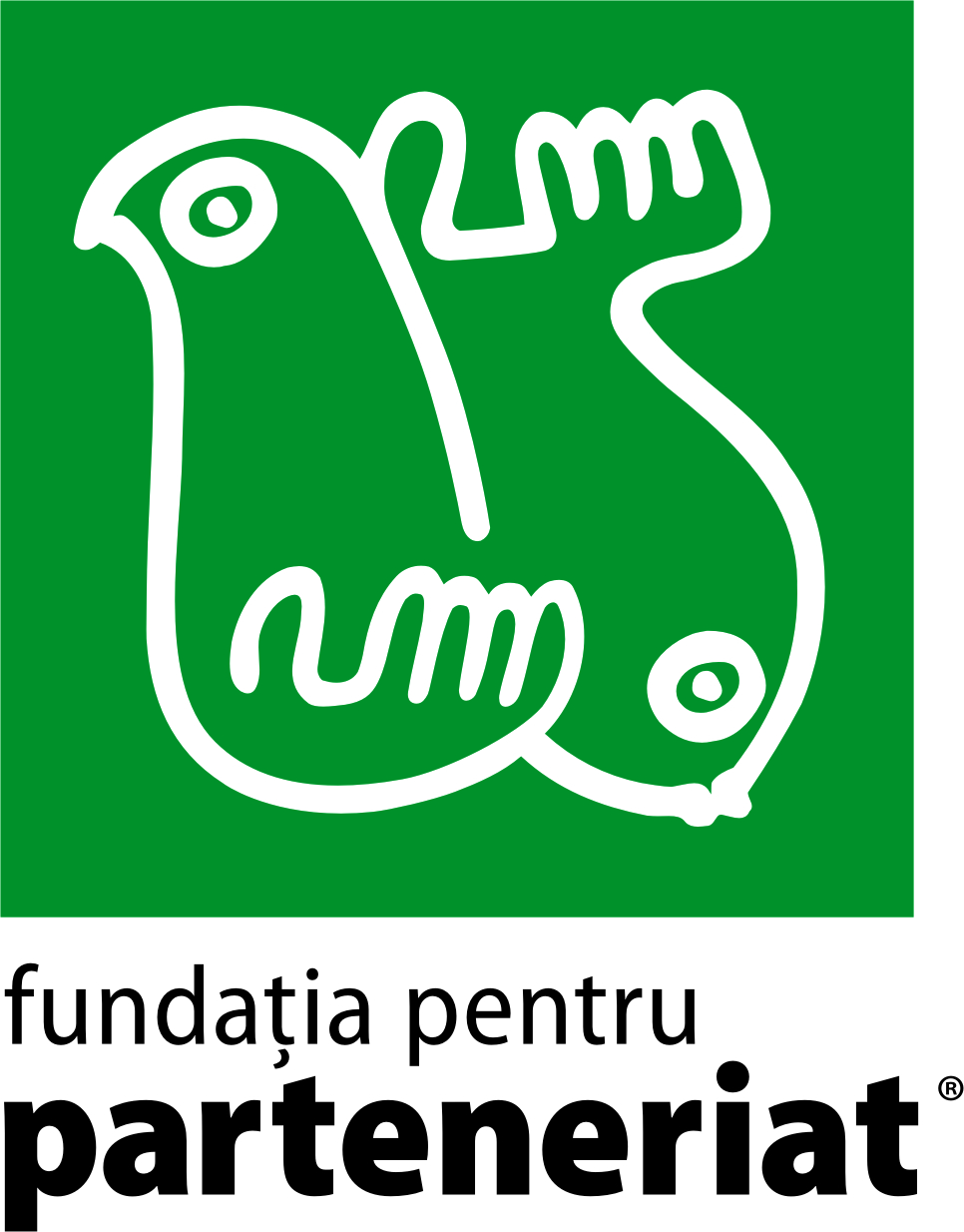 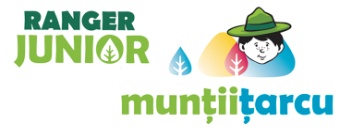 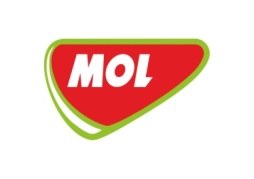 Subsemnatul (nume/prenume)                                                                                                              , domiciliat in localitatea                                            , str.                                                  , nr/bl.                    , ap.             , judetul                                      , identificat cu C.N.P                                                                  si C.I. seria           nr.                             , telefon                                       , email                                                      , declar prin aceasta ca sunt de acord ca minorul                                                                                            sa  participe la Ziua Muntilor Tarcu organizata la 26 Mai 2018 de catre Asociatia Altitudine Filiala Banat si am luat la cunostinta conditiile in care se desfasoara aceasta activitate.Sunt de acord cu prevederile regulamentului si in cazul implicarii copilului intr-un accident survenit in timpul activitatii-concurs, isi va asuma intreaga raspundere  pentru incidentul survenit si nu voi pretinde organizatorului nici un fel de daune pentru acesta. Sunt perfect constient de ceea ce implica participarea la aceasta activitate si consider copilul cu abilitatile necesare pentru participare. Ma voi asigura ca minorul va urma recomandarile organizatorilor pentru buna desfasurare a evenimentului si ca se va supune deciziilor lor in cazuri exceptionale (accidente, vreme rea etc). Pe propria mea raspundere mai declar ca cunosc implicatiile acestei activitati si imi asum intreaga raspundere, in cazul unui accident al minorului.Data:                                                                                                            Semnatura:                                         .DECLARAȚIE PE PROPRIE RĂSPUNDERESubsemnatul (nume/prenume)                                                                                                              , domiciliat in localitatea                                            , str.                                                  , nr/bl.                    , ap.             , judetul                                      , identificat cu C.N.P                                                                  si C.I. seria           nr.                             , telefon                                       , email                                                      , declar prin aceasta ca sunt de acord ca minorul                                                                                            sa  participe la Ziua Muntilor Tarcu organizata la 26 Mai 2018 de catre Asociatia Altitudine Filiala Banat si am luat la cunostinta conditiile in care se desfasoara aceasta activitate.Sunt de acord cu prevederile regulamentului si in cazul implicarii copilului intr-un accident survenit in timpul activitatii-concurs, isi va asuma intreaga raspundere  pentru incidentul survenit si nu voi pretinde organizatorului nici un fel de daune pentru acesta. Sunt perfect constient de ceea ce implica participarea la aceasta activitate si consider copilul cu abilitatile necesare pentru participare. Ma voi asigura ca minorul va urma recomandarile organizatorilor pentru buna desfasurare a evenimentului si ca se va supune deciziilor lor in cazuri exceptionale (accidente, vreme rea etc). Pe propria mea raspundere mai declar ca cunosc implicatiile acestei activitati si imi asum intreaga raspundere, in cazul unui accident al minorului.Data:                                                                                                            Semnatura:                                         .